University professorDr. L. Csaba Marton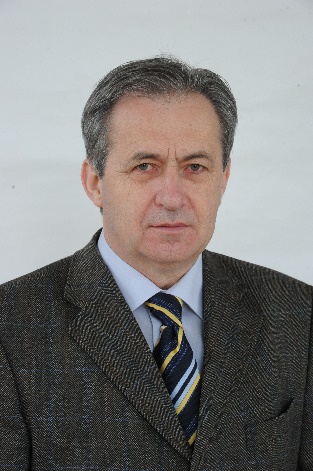 Personal dataDate of birth: Sajószentpéter, 24.02.1954Mother’s maiden name: Mária InklovicsAddress: 3400 Mezőkövesd, Klementina út 2.Educational qualifications:1981	University of Agricultural Sciences, Gödöllő, certified genetic engineer of agriculture1978	University of Agricultural Sciences, Debrecen, certified agricultural engineer
Scientific degree:2004 	Doctor of the Hungarian Academy of Sciences (DSc) (23/04/2004)
Title of the DSc dissertation: Yield, growing time and stalk strength of maize hybrids2000     	University of Debrecen, habilitated university professor1992	Candidate of Agricultural Science
Title of the dissertation: Cold tolerance of inbred maize strains and their hybrids1984     	PhD, University of Agricultural Sciences, Gödöllő	Scientific data:Journal article:			339Book excerpt:				149Conference publications:		100Total number of citations:		593	Number of independent citations:	378Hungarian patent/protection:		300International patent/protection:	102Workplaces:1978-	Agricultural Research Institute of the Hungarian Academy of Sciences, Martonvásár, and since 2012 its legal successor, the Agricultural Institute of the Agricultural Research Center of the Hungarian Academy of Sciences, Martonvásár.2016- 	University of Debrecen, Faculty of Agricultural and Food Sciences and Environmental Engineering (DE MÉK)Title, research area and language skills:Title1978-1980	junior research fellow			HAS Agricultural Research Institute1981-1987	research fellow			HAS Agricultural Research Institute1987-2004	scientific head of department		HAS Agricultural Research Institute2004-2012	deputy director of science		HAS Agricultural Research Institute2012-		scientific head of department		HAS Agricultural Research Institute
							Maize breeding department2016- 		university professor			DE MÉKResearch fieldMaize breeding. Improving the resistance of maize to biotic and abiotic stress and other important agronomic properties through breeding. Our research results have contributed to the creation of cold-tolerant, early-maturing, fast-releasing, solid-stemmed, disease- and pest-resistant genotypes that are tolerant of the expected effects of climate change.As a result of the research, 402 intellectual products (state-certified variety and patents) have been produced so far, of which 102 are foreign applications. A group of varieties has also been state-certified in other countries (Belarus, France, Iran, Germany, Italy, Russia, Romania, Slovakia, Turkey, Ukraine). The total sown area of the varieties exceeds 12 million ha.So far, I have been involved in the development of more than 20 research proposals.Language skillsRussian	type C, state intermediate language exam (1979)English	type C, state intermediate language exam (1981)IT skillsUser level skills of MS OfficeLonger study trips, scholarships, recognitions:Year		1981		2 months             		VSZGI, OdessaYear		1983-84	5 month      			NAS,	Iowa State University, USAYear		1985		2 month 			INRA FranceYear		1987		2 month			INRA FranceProfessional recognitions:Academic Youth Award 1984Academic Patent Award (2007), Fleischmann Rudolf Prize (2015),Jedlik Ányos Prize (2016).Membership in the editorial board of scientific journals:2015-		Kukuruza i Sorgo, Russian scientific journalScientific membership and functions:
1989-1994 		FAO Fusarium Subnetwork - coordinator1993-2000		GATE (SZIU), Doctoral Committee, Special Board of Crop Sciences2006-2015		GATE (SZIU), University Doctoral and Habilitation Committee 
1996-			HAS Crop Breeding Committee, member 2007-2011 		President of the Hungarian Plant Breeders Association, 
1988-			EUCARPIA, member2006-2009: 		EUCARPIA Corn and Sorghum Section, President2004-20015		EUCARPIA national representative2014-			University of Debrecen, Kálmán Kerpely Doctoral School core memberSupervising the scientific work of young researchers, participating in doctoral training:Graduated PhD students:	Emese Nagy				2004		PhD	Csaba Szőke				2011		PhD	Zsubori Zsuzsanna Tóthné		2011		PhD	Ferenc Endre Rácz			2012		PhD Martonvásár, 12. October 2020dr. Lajos Csaba Marton